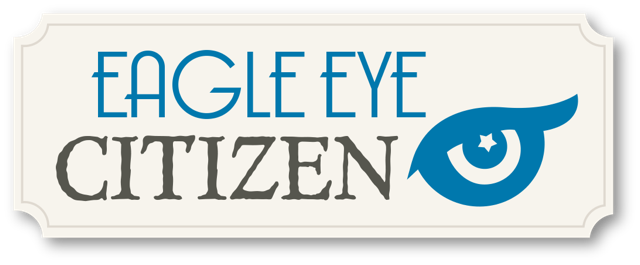 ExcellentGoodFairPoorChallenge TopicStudent creates an original, formulated challenge providing new insight and perspective of the chosen topic.Student presents an original challenge that demonstrates a clear understanding of the chosen topic.Student presents an original challenge that demonstrates a basic understanding of the chosen topic.Student presents an unoriginal challenge that demonstrates little or no understanding of the chosen topic.Uses Primary Sources EffectivelyStudent chooses primary sources that demonstrate purpose. Completing the challenge requires higher order thinking skills. Student chooses primary sources that somewhat demonstrate purpose. Completing the challenge requires some higher order thinking skills. Student chooses primary sources that somewhat demonstrate purpose and intent. Student chooses primary sources that do not clearly demonstrate purpose and intent. Uses Available Clues EffectivelyThe clues chosen for each primary source require the solver to look closer and think critically in order to complete the challenge. The clues chosen for each primary source somewhat require the solver to look closer and think critically in order to complete the challenge. The clues chosen may not be appropriate for each primary source.The clues chosen are not appropriate for each primary source.Sequencing and PeriodizationThe overall challenge shows a cohesive connection about change/continuity over time and/or process. Student clearly demonstrates advanced learning and creative thinking about the topic.The overall challenge shows a somewhat cohesive connection about change/continuity over time and/or process. Student demonstrates knowledge about the topic.The overall challenge does not have a cohesive connection. Student demonstrates basic or little understanding of the challenge material. The overall challenge does not have a cohesive connection. Student demonstrates little or no understanding of the challenge material.